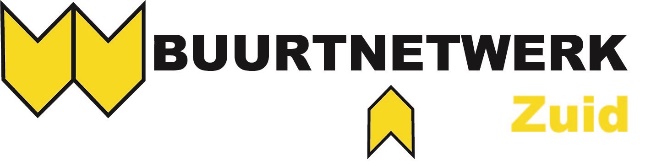 Notulen bestuursvergadering d.d. 25 april 2023.Aanwezig:	Ivo Boekhorst, voorzitter			Wendy Bedet-Glasbergen, penningmeester 			Anouk M.Afwezig:	Johan v.D. (zk)Opening en vaststelling agenda. Ivo opent de vergadering en heet de aanwezigen van harte welkom bij deze vergadering.Er zijn geen aanvullingen op de agenda. Notulen vorige vergadering d.d. 28 maart 2023 en actiepuntenlijst.De notulen worden doorgenomen, ongewijzigd goedgekeurd en getekend.Actiepuntenlijst t.b.v. gemeente.De lijst wordt doorgenomen en aangevuld.Mededelingen DB en ingekomen stukken.De mail van Noord is niet goed gevallen bij de overige buurtnetwerken. Bart heeft vanuit zijn visie allerlei taken aan de andere buurtnetwerken toebedeeld. Niet iedereen is het daarmee eens. Ivo gaat Bart nog mailen over de aan hem toegewezen taak. Inmiddels had Wendy voor Zuid al Instagram aangemaakt. Projecten.Zuid Springt EruitDe brief is in concept klaar. Deze wordt besproken en goedgekeurd. De lijst met verenigingen is bijna klaar. Linda / de Burcht levert nog een paar aan. Anouk gaat hierbij helpen. 1e vergadering plannen voor 23 mei.ZuiderlichtIn het buurtnetwerken-overleg is besproken om dit tijdens Christmas Village in het Vijverpark te doen met elkaar. Op 6 juni is het volgend algemeen BNW-overleg. Dan moet er besloten worden over een samenwerking m.b.t. Zuiderlicht.100-jaar LangebergUit de werkgroep voor Zuid Springt Eruit proberen we deelnemers te krijgen voor een werkgroep voor 100-jaar Langeberg. Ivo heeft al nagedacht over thema’s, bijvoorbeeld: sport/spel, cultuur en feest.Activiteiten.Vrijwilligerswerving > geflyerd en nu?Er zijn 2 reacties gekomen n.a.v. de Facebook-add. Door de flyers heeft zich niemand gemeld. Anouk twijfelt of ze de flyers heeft gekregen. Hij is haar in ieder geval niet opgevallen. Met Kim en Eddy moeten we een afspraak maken. Vragen of ze bij de straathoeksessie aanwezig kunnen zijn.Jimmy K. heeft gemeld dat hij toch afziet van deelname aan het Buurtnetwerk, i.v.m. te weinig tijd.Openbare wijkvergaderingEvaluatie openbare vergadering: de presentatie van John Hermans is goed gegaan. Direct erna was er een overleg met gemeente en omwonenden van het parkeerterrein nabij de tennisclub. Daar is veel overlast van vervuilende en dealende jongeren.  Er zijn maatregelen besproken.Allemaal nadenken over een thema voor de openbare vergadering op 23 oktober. Straathoeksessie.11 mei, Frans Halsstraat: tent is gevraagd aan Freek en staat ingepland. Koffie niet vergeten.22 juni, noordzijde Langeberglaan. Waar precies?Financiën.€ 500,- reserveren VolkstuinenJos heeft vorig jaar aan Gally gevraagd of wij 500 euro konden begroten voor schilderwerk aan de volkstuin gebouwen. Echter, de begroting was toen al klaar. We moeten er toch rekening mee houden dat men dit jaar voor geld gaat komen.Bon maatschappelijke AwardIvo heeft de bon zelf nog niet ontvangen. Die wordt na geleverd.Stroppenpot 
We moeten eens nadenken wat we met dat geld willen doen. Misschien iets voor de volkstuinen. Of om de extra kosten (voor hekken of beveiliging) te dekken bij Zuiderlicht in het Vijverpark. Dat moeten we navragen of dat daar van mag. Die kosten moeten dan ook met de andere buurtnetwerken gedeeld worden.Rondvraag.Geen.	Sluiting en volgende vergadering.Ivo sluit de vergadering en dankt de aanwezigen voor hun inbreng. De volgende vergadering staat gepland op dinsdag 23 mei 2023 om 19.00 uur in café de Burcht.